Continuous Learning PlanGrade 3Week of 6.1.2020All assignments and related links will be posted in Google Classroom pages.  This is an overview of what your child will be working on each day. ELA, Math and Science assignments are required.  All other assignments are optional enrichment opportunities for students.Questions?E-mail us!  We want to hear from you!  Send us questions, tell us what you’re reading, or just write a note to say hi!Plan de Aprendizaje ContinuoGrado 3Semana de  06.01.2020Todas las tareas y enlaces relacionados se publicarán en las páginas de Google Classroom. Este es un resumen de lo que su hijo estará trabajando cada día. Se requieren tareas de ELA, matemáticas y ciencias. Todas las demás tareas son oportunidades de enriquecimiento opcionales para los estudiantes.¿Preguntas?¡Envíanos un correo electrónico! ¡Queremos escuchar de ti! Envíenos sus preguntas, díganos qué está leyendo o simplemente escriba una nota para saludar.MondayTuesdayWednesdayThursdayFridayELA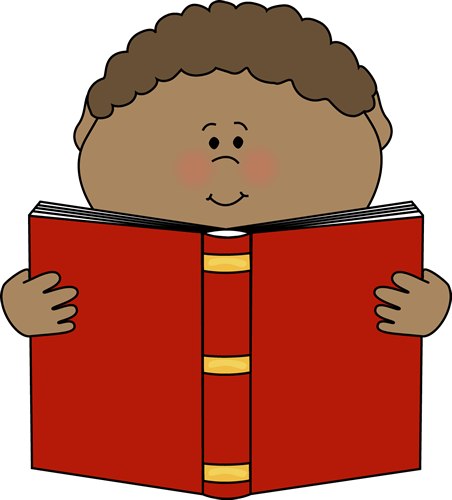 Harriet TubmanObjective: Students will continue reading Who was Harriet Tubman.  They will be identifying the problem and solution in today’s reading.  Materials: Google Classroom AssignmentHarriet TubmanObjective:Students will finish the biography on Harriet Tubman today.  They will answer a power question on all the ways she continued to help others in her later years of life.Materials: Google Classroom AssignmentHarriet TubmanObjective: Students will begin their new writing project on creating a newspaper article. Students will begin working on their article planning page. Note: It is very important for students to be watching all learning videos and attending all zoom lessons for this project.Materials: Google Classroom assignmentHarriet TubmanObjective: Students will be explaining the components of a newspaper and doing some research on an historical event.Students will also finish their article planning page.Materials: Google Classroom assignmentNo Online Learning todayMath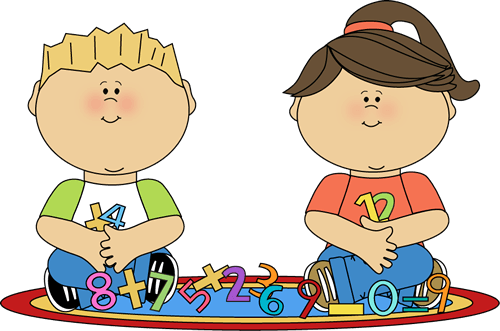 Fractions: Compare and OrderObjective: In this lesson, students will compare and order proper and improper fractions.Materials: Watch videos on Google ClassroomComplete Google Classroom AssignmentFractions: Equivalent FractionsObjective: In this lesson, students will create equivalent fractions. Materials: Watch videos on Google ClassroomComplete Google Classroom AssignmentFractions: Number lineObjective: In this lesson, students will find fractions on a number line. Materials: Watch videos on Google ClassroomComplete Google Classroom AssignmentFractions: Different WholesObjective: In this lesson, students will evaluate fractions with different sized wholes.Materials: Watch videos on Google ClassroomComplete Google Classroom AssignmentNo Online Learning todayScience/S.S.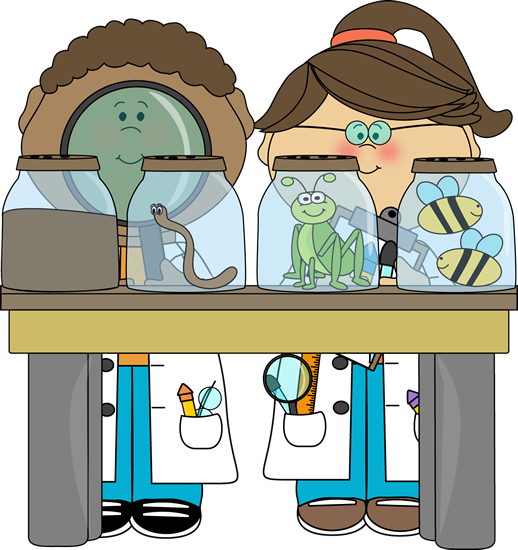 Sound Energy Lesson 1 – SWBAT answer multiple choice questions about sound energyMaterials:  See Google Classroom assignmentSound Energy Lesson 1 – SWBAT answer multiple choice questions about sound energyMaterials:  See Google Classroom assignmentSound Energy Lesson 2 – SWBAT demonstrate knowledge of how sound energy works by creating a model, answering a prompt, or cut-and-paste activity Materials:  See Google Classroom assignmentSound Energy Lesson 2 – SWBAT demonstrate knowledge of how sound energy works by creating a model, answering a prompt, or cut-and-paste activity Materials:  See Google Classroom assignmentNo online learning todayArt/Fitness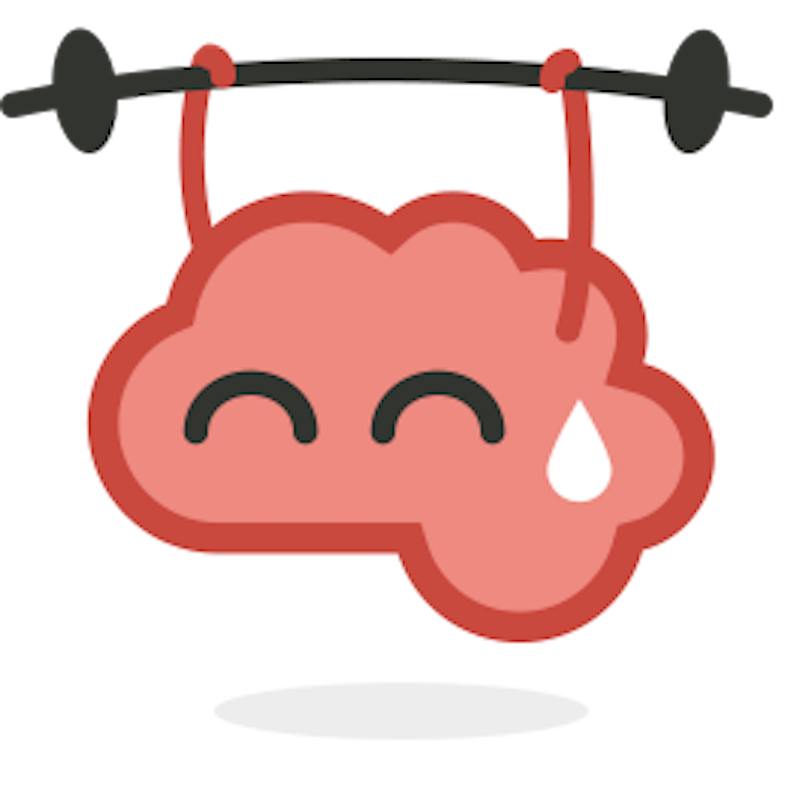 See Resource doc on Google ClassroomSee Resource doc on Google ClassroomSee Resource doc on Google ClassroomSee Resource doc on Google ClassroomSee Resource doc on Google ClassroomSpanish 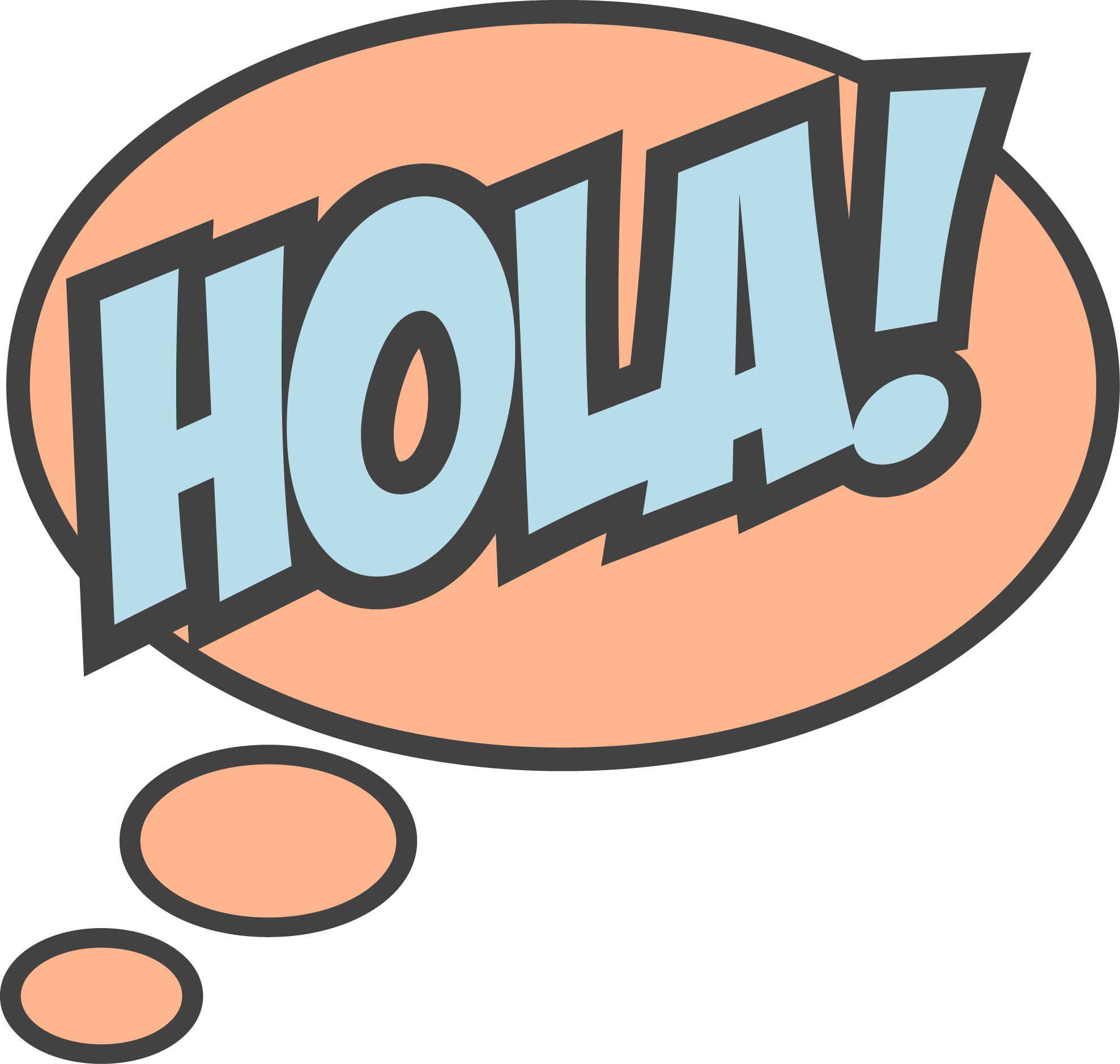 Lesson 7 - SWBAT write words with the letter “g”. See Resource doc on Google Classroom Lesson 7 - SWBAT write words with the letter “g”. See Resource doc on Google Classroom Lesson 8 - SWBAT read and write sentences with correct punctuation. See Resource doc on Google Classroom Lesson 8 - SWBAT read and write sentences with correct punctuation. See Resource doc on Google Classroom No online learning todayIndependent Reading/ST Math/Fact Fluency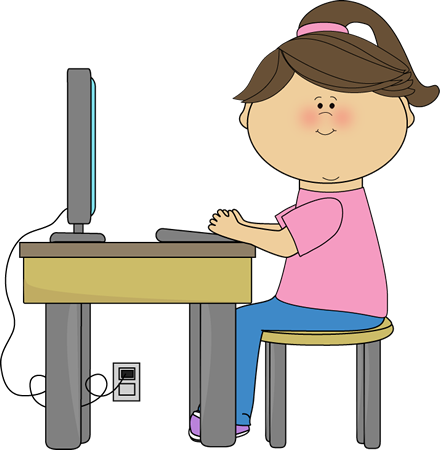 See Resource doc on Google ClassroomSee Resource doc on Google ClassroomSee Resource doc on Google ClassroomSee Resource doc on Google ClassroomSee Resource doc on Google ClassroomMindfulness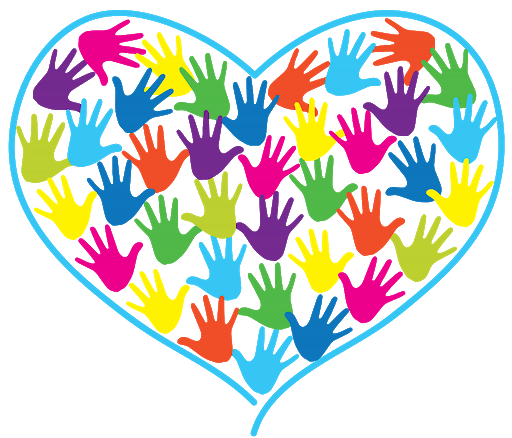 Use the links below to engage in student-friendly, guided yoga. Each video has a different theme! This week is “All About Dogs” and “All About Monkeys”!Yoga Video 1: “All About Dogs” 
https://www.youtube.com/watch?v=tWSgNEs4IPgYoga Video 2: “All About Monkeys”https://www.youtube.com/watch?v=ERgl6n-Th6MUse the links below to engage in student-friendly, guided yoga. Each video has a different theme! This week is “All About Dogs” and “All About Monkeys”!Yoga Video 1: “All About Dogs” 
https://www.youtube.com/watch?v=tWSgNEs4IPgYoga Video 2: “All About Monkeys”https://www.youtube.com/watch?v=ERgl6n-Th6MUse the links below to engage in student-friendly, guided yoga. Each video has a different theme! This week is “All About Dogs” and “All About Monkeys”!Yoga Video 1: “All About Dogs” 
https://www.youtube.com/watch?v=tWSgNEs4IPgYoga Video 2: “All About Monkeys”https://www.youtube.com/watch?v=ERgl6n-Th6MUse the links below to engage in student-friendly, guided yoga. Each video has a different theme! This week is “All About Dogs” and “All About Monkeys”!Yoga Video 1: “All About Dogs” 
https://www.youtube.com/watch?v=tWSgNEs4IPgYoga Video 2: “All About Monkeys”https://www.youtube.com/watch?v=ERgl6n-Th6MUse the links below to engage in student-friendly, guided yoga. Each video has a different theme! This week is “All About Dogs” and “All About Monkeys”!Yoga Video 1: “All About Dogs” 
https://www.youtube.com/watch?v=tWSgNEs4IPgYoga Video 2: “All About Monkeys”https://www.youtube.com/watch?v=ERgl6n-Th6MGatewayProspectWebsterMs. Kolman kkolman@cdcpsgateway.orgMs. DouilletteJDouillette@cdcps.orgMr. Barronmbarron@cdcpswebster.orgMs. Woodland awoodland@cdcspgateway.orgMs. Saraossarao@cdcps.orgMs. Moranimmorani@cdcpswebster.orgMs. Callahanacallahan@cdcpsgateway.orgMs. Sauroasauro@cdcps.orgMr. Hallkhall@cdcpswebster.orgLunesMartesMiercolesJuevesViernesELAHarriet TubmanObjetivo: Los estudiantes continuarán leyendo Quién fue Harriet Tubman. Identificarán el problema y la solución en la lectura de hoy.Materiales: Asignacion en Google Classroom Harriet TubmanObjetivo:Los estudiantes terminarán la biografía de Harriet Tubman hoy. Responderán una pregunta poderosa sobre todas las formas en que continuó ayudando a otros en sus últimos años de vida.Materiales: Asignacion en Google ClassroomHarriet TubmanObjetivo: Los estudiantes comenzarán su nuevo proyecto de escritura para crear un artículo periodístico.Los estudiantes comenzarán a trabajar en su página de planificación de artículos.Nota: Es muy importante que los estudiantes vean todos los videos de aprendizaje y asistan a todas las lecciones de zoom para este proyecto.Materiales: Asignacion en Google ClassroomHarriet TubmanObjetivo: Los estudiantes explicarán los componentes de un periódico e investigarán un evento histórico.Los estudiantes también terminarán su página de planificación de artículos.Materiales: Asignacion en Google ClassroomNo hay aprendizaje en línea hoyMatematicasFracciones:Comparar y ordenarObjetivo:En esta lección, los estudiantes comparan y ordenan fracciones propias e impropias.Materiales: Mira videos en Google ClassroomAsignación completa de Google ClassroomFracciones: fracciones equivalentesObjetivo: En esta lección, los estudiantes crearán fracciones equivalentes. Materiales: Mira videos en Google ClassroomAsignación completa de Google ClassroomFracciones: recta numéricaObjetivo: En esta lección, los estudiantes encontrarán fracciones en una recta numérica.Materiales: Mira videos en Google ClassroomAsignación completa de Google ClassroomFracciones:DiferentesObjetivo: En esta lección, los estudiantes evaluarán fracciones con conjuntos de diferentes tamaños.Materiales: Mira videos en Google ClassroomAsignación completa de Google ClassroomNo hay aprendizaje en línea hoyCiencia/S.S.Energía sonora Lección 1 – SWBAT responde preguntas de opción múltiple sobre energía sonoraMateriales: ver la tarea de Google ClassroomEnergía sonora Lección 1 – SWBAT responde preguntas de opción múltiple sobre energía sonoraMateriales: ver la tarea de Google ClassroomEnergía sonora Lección 2 – SWBAT demuestra conocimiento de cómo funciona la energía del sonido mediante la creación de un modelo, respondiendo a un aviso o actividad de cortar y pegarMateriales: ver la tarea de Google ClassroomEnergía sonora Lección 2 – SWBAT demuestra conocimiento de cómo funciona la energía del sonido mediante la creación de un modelo, respondiendo a un aviso o actividad de cortar y pegarMateriales: ver la tarea de Google ClassroomNo hay aprendizaje en línea hoyArte/FitnessVer documento de recursos en Google ClassroomVer documento de recursos en Google ClassroomVer documento de recursos en Google ClassroomVer documento de recursos en Google ClassroomVer documento de recursos en Google ClassroomEspañolLección 7 - SWBAT escribe palabras con la letra "g". Ver documento de recursos en Google ClassroomLección 7 - SWBAT escribe palabras con la letra "g". Ver documento de recursos en Google ClassroomLección 8 - SWBAT lee y escribe oraciones con la puntuación correcta.Ver documento de recursos en Google ClassroomLección 8 - SWBAT lee y escribe oraciones con la puntuación correcta.Ver documento de recursos en Google ClassroomNo hay aprendizaje en línea hoyLectura Independiente/ST Math/Fact FluencyVer documento de recursos en Google ClassroomVer documento de recursos en Google ClassroomVer documento de recursos en Google ClassroomVer documento de recursos en Google ClassroomVer documento de recursos en Google ClassroomAtencion PlenaUse los enlaces a continuación para participar en un yoga guiado y amigable para los estudiantes. ¡Cada video tiene un tema diferente! ¡Esta semana es "Todo sobre perros" y "Todo sobre monos"!Video de yoga 1: “All About Dogs” 
https://www.youtube.com/watch?v=tWSgNEs4IPgVideo de yoga 2: “All About Monkeys”https://www.youtube.com/watch?v=ERgl6n-Th6MUse los enlaces a continuación para participar en un yoga guiado y amigable para los estudiantes. ¡Cada video tiene un tema diferente! ¡Esta semana es "Todo sobre perros" y "Todo sobre monos"!Video de yoga 1: “All About Dogs” 
https://www.youtube.com/watch?v=tWSgNEs4IPgVideo de yoga 2: “All About Monkeys”https://www.youtube.com/watch?v=ERgl6n-Th6MUse los enlaces a continuación para participar en un yoga guiado y amigable para los estudiantes. ¡Cada video tiene un tema diferente! ¡Esta semana es "Todo sobre perros" y "Todo sobre monos"!Video de yoga 1: “All About Dogs” 
https://www.youtube.com/watch?v=tWSgNEs4IPgVideo de yoga 2: “All About Monkeys”https://www.youtube.com/watch?v=ERgl6n-Th6MUse los enlaces a continuación para participar en un yoga guiado y amigable para los estudiantes. ¡Cada video tiene un tema diferente! ¡Esta semana es "Todo sobre perros" y "Todo sobre monos"!Video de yoga 1: “All About Dogs” 
https://www.youtube.com/watch?v=tWSgNEs4IPgVideo de yoga 2: “All About Monkeys”https://www.youtube.com/watch?v=ERgl6n-Th6MUse los enlaces a continuación para participar en un yoga guiado y amigable para los estudiantes. ¡Cada video tiene un tema diferente! ¡Esta semana es "Todo sobre perros" y "Todo sobre monos"!Video de yoga 1: “All About Dogs” 
https://www.youtube.com/watch?v=tWSgNEs4IPgVideo de yoga 2: “All About Monkeys”https://www.youtube.com/watch?v=ERgl6n-Th6MGatewayProspectWebsterMs. Kolman kkolman@cdcpsgateway.orgMs. DouilletteJDouillette@cdcps.orgMr. Barronmbarron@cdcpswebster.orgMs. Woodland awoodland@cdcspgateway.orgMs. Saraossarao@cdcps.orgMs. Moranimmorani@cdcpswebster.orgMs. Callahanacallahan@cdcpsgateway.orgMs. Sauroasauro@cdcps.orgMr. Hallkhall@cdcpswebster.org